Вопросы к вебинару 13 июня 2023 г. (вторник)1. Галина Васильевна К.НЕВЕРОВ«Мнение» по проверке отчётности размещается на Федресурсе не позднее 3-х дней после получения аудиторского заключения.Аудиторская компания считает, что в начале нужно разместить утвержденную отчетность, а затем мнение по АЗ.У нас отчетность утверждается Советом фонда после аудиторской проверки и получению АЗ.Вопросы:1. Можно ли разместить изначально «мнение», а затем отчетность?2. Разместить одновременно мнение и отчетность?3. Не размещать отчетность?Федеральный закон "О бухгалтерском учете" от 06.12.2011 N 402-ФЗ Статья 18. Государственный информационный ресурс бухгалтерской (финансовой) отчетности5. Обязательный экземпляр отчетности представляется экономическим субъектом в виде электронного документа не позднее трех месяцев после окончания отчетного периода. При представлении обязательного экземпляра отчетности, которая подлежит обязательному аудиту, аудиторское заключение о ней представляется в виде электронного документа вместе с такой отчетностью либо в течение 10 рабочих дней со дня, следующего за датой аудиторского заключения, но не позднее 31 декабря года, следующего за отчетным годом, если иное не предусмотрено другими федеральными законами. В случае исправления экономическим субъектом ошибки в бухгалтерской (финансовой) отчетности, обязательный экземпляр которой представлен в соответствии с частью 3 настоящей статьи, экземпляр бухгалтерской (финансовой) отчетности, в котором ошибка исправлена, представляется в налоговый орган по месту нахождения экономического субъекта в виде электронного документа не позднее 31 июля года, следующего за отчетным годом. В случае, если федеральными законами и (или) учредительными документами экономического субъекта предусмотрено утверждение его бухгалтерской (финансовой) отчетности и эта отчетность, утвержденная после 31 июля года, следующего за отчетным годом, отличается от бухгалтерской (финансовой) отчетности, обязательный экземпляр которой представлен в соответствии с частью 3 настоящей статьи, экземпляр бухгалтерской (финансовой) отчетности, в котором ошибка исправлена, представляется в налоговый орган по месту нахождения экономического субъекта в виде электронного документа не позднее чем через 10 рабочих дней со дня, следующего за днем утверждения указанной отчетности, но не позднее 31 декабря года, следующего за отчетным годом.(часть 5 в ред. Федерального закона от 30.12.2021 N 435-ФЗ)Федеральный закон "О государственной регистрации юридических лиц и индивидуальных предпринимателей" от 08.08.2001 N 129-ФЗ  Статья 7.1. Порядок опубликования сведений, предусмотренных настоящим Федеральным законом7. Обязательному внесению в Единый федеральный реестр сведений о фактах деятельности юридических лиц подлежат следующие сведения:л.2) сведения о бухгалтерской (финансовой) отчетности и консолидированной финансовой отчетности (при наличии) в случаях, если федеральным законом установлена обязанность по раскрытию такой отчетности в средствах массовой информации, с указанием периода, за который составлена бухгалтерская (финансовая) отчетность (консолидированная финансовая отчетность), и даты, по состоянию на которую составлена указанная отчетность, даты составления бухгалтерской (финансовой) отчетности (консолидированной финансовой отчетности), даты утверждения бухгалтерской (финансовой) отчетности, если федеральными законами и (или) учредительными документами юридического лица предусмотрено ее утверждение, даты представления бухгалтерской (финансовой) отчетности в государственный информационный ресурс бухгалтерской (финансовой) отчетности, предусмотренный статьей 18 Федерального закона от 6 декабря 2011 года N 402-ФЗ "О бухгалтерском учете" (далее - государственный информационный ресурс бухгалтерской (финансовой) отчетности), адреса страницы (сайта) в информационно-телекоммуникационной сети "Интернет", используемого для раскрытия бухгалтерской (финансовой) отчетности (консолидированной финансовой отчетности (при наличии) и даты ее раскрытия, а также в отношении бухгалтерской (финансовой) отчетности (консолидированной финансовой отчетности), подлежащей обязательному аудиту, с указанием наименования аудиторской организации или фамилии, имени, отчества (при наличии) индивидуального аудитора и идентифицирующих аудиторскую организацию (индивидуального аудитора) данных (идентификационного номера налогоплательщика, основного государственного регистрационного номера), даты аудиторского заключения, а в случае, если указанная отчетность и аудиторское заключение о ней не подлежат представлению в государственный информационный ресурс бухгалтерской (финансовой) отчетности, с указанием мнения аудиторской организации или индивидуального аудитора о достоверности этой отчетности и обстоятельств, которые оказывают или могут оказать существенное влияние на ее достоверность, за исключением случаев, если указанные сведения составляют государственную или коммерческую тайну, а также иных случаев, установленных федеральными законами;(пп. "л.2" в ред. Федерального закона от 30.12.2021 N 435-ФЗ)Частное мнение:текст подп. л.2 п. 7 ст. 7.1 закона 129-фз, означает, что в Федресурсе публикуются БФО и данные о результатах аудита только теми организациями, для которых установлена обязанность раскрывать эти данные в СМИ (ПАО, НАО с числом акционеров более 50, непубличные общества, в случае публичного размещения ими облигаций или иных ценных бумаг, другие юридические лица, если их деятельность связана с выпуском ценных бумаг, непубличные общества, образованные в результате приватизации).Лингвистически:7. Обязательному внесению в Единый федеральный реестр сведений о фактах деятельности юридических лиц подлежат следующие сведения:…л.2) сведения о бухгалтерской (финансовой) отчетности и консолидированной финансовой отчетности … в случаях, если федеральным законом установлена обязанность по раскрытию такой отчетности в средствах массовой информации, с указанием •	периода, за который составлена бухгалтерская (финансовая) отчетность (консолидированная финансовая отчетность), и •	даты, по состоянию на которую составлена указанная отчетность, •	даты составления бухгалтерской (финансовой) отчетности (консолидированной финансовой отчетности), •	даты утверждения бухгалтерской (финансовой) отчетности, если федеральными законами и (или) учредительными документами юридического лица предусмотрено ее утверждение, •	даты представления бухгалтерской (финансовой) отчетности в государственный информационный ресурс бухгалтерской (финансовой) отчетности, предусмотренный статьей 18 Федерального закона от 6 декабря 2011 года N 402-ФЗ "О бухгалтерском учете" (далее - государственный информационный ресурс бухгалтерской (финансовой) отчетности), •	адреса страницы (сайта) в информационно-телекоммуникационной сети "Интернет", используемого для раскрытия бухгалтерской (финансовой) отчетности (консолидированной финансовой отчетности (при наличии) и •	даты ее раскрытия, а также •	в отношении бухгалтерской (финансовой) отчетности (консолидированной финансовой отчетности), подлежащей обязательному аудиту, с указанием наименования аудиторской организации или фамилии, имени, отчества (при наличии) индивидуального аудитора и идентифицирующих аудиторскую организацию (индивидуального аудитора) данных (идентификационного номера налогоплательщика, основного государственного регистрационного номера), даты аудиторского заключения, •	а в случае, если указанная отчетность и аудиторское заключение о ней не подлежат представлению в государственный информационный ресурс бухгалтерской (финансовой) отчетности, с указанием мнения аудиторской организации или индивидуального аудитора о достоверности этой отчетности и обстоятельств, которые оказывают или могут оказать существенное влияние на ее достоверность,за исключением случаев, если указанные сведения составляют государственную или коммерческую тайну, а также иных случаев, установленных федеральными законами;…Это отмечает и Минфин РФ: …Сведения об отчетности организаций и результатах обязательного аудита ее подлежат внесению в Федресурс, когда федеральным законом установлена обязанность по раскрытию такой информации в СМИ. Данное требование не действует в отношении сведений, составляющих государственную тайну, а также в иных случаях, установленных федеральными законами…(Информационное сообщение Минфина России от 13.01.2022 N ИС-учет-36 "Новое в бухгалтерском законодательстве: факты и комментарии",Информационное сообщение Минфина России от 13.01.2022 N ИС-аудит-48 "Новое в аудиторском законодательстве: факты и комментарии").Но есть мнение, что формулировка неоднозначная  Специалисты, которые это мнение транслируют, предлагают в этой связи «…организациям, чья отчетность не раскрывается в СМИ, но подлежит обязательному аудиту, также раскрывать сведения о такой отчетности и о проведенном аудите в Федресурсе…». Это мнение вот здесь: https://pravovest-audit.ru/nashi-statii-nalogi-i-buhuchet/razmeshchenie-auditorskogo-zaklyucheniya-na-fedresurse/ 5. Евгения Валерьевна К.НЕВЕРОВВ общественной организации сложилась такая ситуация, когда директор регулярно даёт под авансовый отчет своей общественной организации денежные средства (в долг). Скажите, пожалуйста, достаточно ли оформлять отношения между физ лицом и юр лицом авансовыми отчётами? Или необходимо заключать договор займа на каждую сумму займа? И нужно ли получать одобрение Правления Общ организации на заём денежных лиц от физ лица?Авансовый отчет – это документ, который подтверждает расход средств, связанных с осуществлением деятельности юридического лица и выданных в качестве аванса.В авансовом отчете лицо, получившее денежные средства (независимо от цели), указывает:сумму, полученную под отчет;фактически произведенные расходы;остаток либо перерасход денег.Причем к отчету должны быть приложены документы, подтверждающие соответствующие траты.Форма авансового отчетаФорма авансового отчета (N АО-1) утверждена Постановлением Госкомстата России от 01.08.2001 N 55 "Об утверждении унифицированной формы первичной учетной документации N АО-1 "Авансовый отчет".Однако с 2013 года она не является обязательной к применению, поэтому организация может разработать собственную форму учитывая требования к обязательным реквизитам в ч. 2 ст. 9 Федерального закона от 06.12.2011 N 402-ФЗ "О бухгалтерском учете" (далее  по тексту - Закон о бухучете).Отметим, что на практике пор большинство компаний предпочитает использовать унифицированную форму N АО-1.Нормативные акты, регулирующие порядок составления и сдачи авансового отчетаПорядок составления и сдачи авансового отчета установлен Указанием Банка России от 11.03.2014 N 3210-У "О порядке ведения кассовых операций юридическими лицами и упрощенном порядке ведения кассовых операций индивидуальными предпринимателями и субъектами малого предпринимательства" (далее - Указание N 3210-У).Часть норм также содержится в Положении об особенностях направления работников в служебные командировки, утвержденном Постановлением Правительства РФ от 13.10.2008 N 749 (далее – Положение о командировках).Кто должен составлять авансовый отчетВ соответствии с абз. 2 п. 6.3 Указания N 3210-У авансовый отчет должно заполнить и сдать в бухгалтерию подотчетное лицо, которому наличные денежные средства ранее были выданы под отчет:в первую очередь – работники организации;физические лица-внештатные сотрудники, заключившие с компанией гражданско-правовые договоры (например, договор оказания услуг или подрядный договор).Согласно письму Банка России от 02.10.2014 N 29-Р-Р-6/7859 при заполнении авансового отчета они приравниваются к работникам компании.В связи с этим и выдача денег под отчет, и окончательный расчет с ними осуществляются в таком же порядке, что и со штатными сотрудниками.ГК РФ Статья 807. Договор займа1. По договору займа одна сторона (займодавец) передает или обязуется передать в собственность другой стороне (заемщику) деньги, вещи, определенные родовыми признаками, или ценные бумаги, а заемщик обязуется возвратить займодавцу такую же сумму денег (сумму займа) или равное количество полученных им вещей того же рода и качества либо таких же ценных бумаг.Если займодавцем в договоре займа является гражданин, договор считается заключенным с момента передачи суммы займа или другого предмета договора займа заемщику или указанному им лицу.ГК РФ Статья 808. Форма договора займа1. Договор займа между гражданами должен быть заключен в письменной форме, если его сумма превышает десять тысяч рублей, а в случае, когда займодавцем является юридическое лицо, - независимо от суммы.2. В подтверждение договора займа и его условий может быть представлена расписка заемщика или иной документ, удостоверяющие передачу ему займодавцем определенной денежной суммы или определенного количества вещей.ГК РФ Статья 161. Сделки, совершаемые в простой письменной форме1. Должны совершаться в простой письменной форме, за исключением сделок, требующих нотариального удостоверения:1) сделки юридических лиц между собой и с гражданами;2) сделки граждан между собой на сумму, превышающую десять тысяч рублей, а в случаях, предусмотренных законом, - независимо от суммы сделки.2. Соблюдение простой письменной формы не требуется для сделок, которые в соответствии со статьей 159 настоящего Кодекса могут быть совершены устно.ГК РФ Статья 159. Устные сделки1. Сделка, для которой законом или соглашением сторон не установлена письменная (простая или нотариальная) форма, может быть совершена устно.2. Если иное не установлено соглашением сторон, могут совершаться устно все сделки, исполняемые при самом их совершении, за исключением сделок, для которых установлена нотариальная форма, и сделок, несоблюдение простой письменной формы которых влечет их недействительность.3. Сделки во исполнение договора, заключенного в письменной форме, могут по соглашению сторон совершаться устно, если это не противоречит закону, иным правовым актам и договору.Федеральный закон "О некоммерческих организациях" от 12.01.1996 N 7-ФЗ Статья 27. Конфликт интересов1. Для целей настоящего Федерального закона лицами, заинтересованными в совершении некоммерческой организацией тех или иных действий, в том числе сделок, с другими организациями или гражданами (далее - заинтересованные лица), признаются руководитель (заместитель руководителя) некоммерческой организации, а также лицо, входящее в состав органов управления некоммерческой организацией или органов надзора за ее деятельностью, если указанные лица состоят с этими организациями или гражданами в трудовых отношениях, являются участниками, кредиторами этих организаций либо состоят с этими гражданами в близких родственных отношениях или являются кредиторами этих граждан. При этом указанные организации или граждане являются поставщиками товаров (услуг) для некоммерческой организации, крупными потребителями товаров (услуг), производимых некоммерческой организацией, владеют имуществом, которое полностью или частично образовано некоммерческой организацией, или могут извлекать выгоду из пользования, распоряжения имуществом некоммерческой организации.Заинтересованность в совершении некоммерческой организацией тех или иных действий, в том числе в совершении сделок, влечет за собой конфликт интересов заинтересованных лиц и некоммерческой организации.2. Заинтересованные лица обязаны соблюдать интересы некоммерческой организации, прежде всего в отношении целей ее деятельности, и не должны использовать возможности некоммерческой организации или допускать их использование в иных целях, помимо предусмотренных учредительными документами некоммерческой организации.Под термином "возможности некоммерческой организации" в целях настоящей статьи понимаются принадлежащие некоммерческой организации имущество, имущественные и неимущественные права, возможности в области предпринимательской деятельности, информация о деятельности и планах некоммерческой организации, имеющая для нее ценность.3. В случае, если заинтересованное лицо имеет заинтересованность в сделке, стороной которой является или намеревается быть некоммерческая организация, а также в случае иного противоречия интересов указанного лица и некоммерческой организации в отношении существующей или предполагаемой сделки:оно обязано сообщить о своей заинтересованности органу управления некоммерческой организацией или органу надзора за ее деятельностью до момента принятия решения о заключении сделки (в бюджетном учреждении - соответствующему органу, осуществляющему функции и полномочия учредителя);сделка должна быть одобрена органом управления некоммерческой организацией или органом надзора за ее деятельностью (в бюджетном учреждении - соответствующим органом, осуществляющим функции и полномочия учредителя).4. Сделка, в совершении которой имеется заинтересованность и которая совершена с нарушением требований настоящей статьи, если иное не предусмотрено настоящим Федеральным законом, может быть признана судом недействительной.Заинтересованное лицо несет перед некоммерческой организацией ответственность в размере убытков, причиненных им этой некоммерческой организации. Если убытки причинены некоммерческой организации несколькими заинтересованными лицами, их ответственность перед некоммерческой организацией является солидарной.Скажите, пожалуйста, вправе ли общественная организация выдать займ или  беспроцентную ссуду своему учредителю (он же одновременно и руководитель общ.организации), недостающую на приобретение автомобиля, для того, чтобы использовать его в уставных целях деятельности?Дело в том, что банки отказываются выдавать кредиты НКО, и прибыль не позволяет брать машины в лизинг, поэтому рассматриваем вопрос, чтобы руководитель купил автомашину на себя лично, часть средств для этого выдаёт общественная организация, в долг. Подобного вида деятельности как выдача ссуды не предусмотрена уставом НКО, но мы думаем провести для этого общее собрание членов, чтобы регулировать подобные ситуации путём передачи на рассмотрение коллегиальному органу управления — Правлению. С большой вероятностью это будет квалифицировано как деятельность, противоречащая уставным целям и задачам общественной организации.Нужно ли удерживать НДФЛ с ссудополучателя и перечислять его в доход государства?Какими проводками отразить действия по передаче займа/ссуды работнику-учредителю и получение суммы долга?Если организация все же решит заключить такой договор и предоставить беспроцентный займ работнику-учредителю,то:Беспроцентный заем: материальная выгода и НДФЛМатвыгода по беспроцентным займам рассчитывается по следующей формуле (подп. 1 п. 1, п. 2 ст. 212 НК РФ):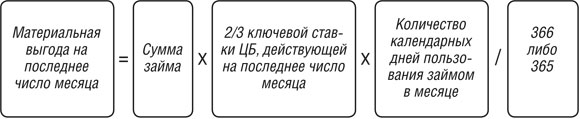 Количество дней пользования займом рассчитывается:в месяце, когда заем выдан, — со дня, следующего за днем выдачи займа и по последнее число месяца;в месяце, когда заем погашен, – с первого числа месяца по день погашения займа;в остальных месяцах – как календарное число дней в месяце.Налогообложение материальной выгодыСумма МВ является налоговой базой для НДФЛ (ст. 210 НК РФ). Налог считается по ставке 35% для резидентов и 30% для нерезидентов (п. 2–3 ст. 224 НК РФ). Таким образом, из доходов сотрудника, которые ему выплачивает работодатель ежемесячно, должны удерживаться соответствующие проценты НДФЛ от его МВ от БЗ. Сумма удержания не может быть больше 50% дохода в денежной форме, который выплачивается в этом месяце (п. 4 ст. 226 НК РФ). Если сумма удержания превышает максимум, то остаток переносится на следующий месяц. Если за налоговый период НДФЛ удержать так и не получилось, работодатель должен сообщить об этом и в налоговую, и работнику, выслав им справку 2-НДФЛ. С 2021 года справка входит в состав формы 6-НДФЛ. Работодатель уплачивает удержанный НДФЛ в день выплаты дохода или на следующий (п. 6 ст. 226 НК РФ), заранее уплачивать НДФЛ нельзя (п. 9 ст. 226 НК РФ).Отменили НДФЛ с любой матвыгоды за 2021 - 2023 годыОт НДФЛ освободили материальную выгоду любого вида, полученную гражданами за периоды 2021-2023 годов (п. 90 ст. 217 НК РФ, введен законом от 26.03.2022 № 67-ФЗ).90) доходы в виде материальной выгоды, полученные в 2021 - 2023 годах;(п. 90 введен Федеральным законом от 26.03.2022 N 67-ФЗ)КонсультантПлюс: примечание.П. 91 ст. 217 (в ред. ФЗ от 26.03.2022 N 67-ФЗ) распространяется на доходы физических лиц, полученные начиная с налогового периода 2021 года.Изначально предполагались поправки об освобождении от НДФЛ только матвыгоды, полученной от экономии на процентах по займам, и только за налоговые периоды 2022-2023 годов. При этом Минфин разрешал налоговым агентам не осуществлять исчисление и уплату НДФЛ с процентной матвыгоды 2022 года еще до принятия соответствующего ФЗ (письмо от 03.03.2022 № 03-04-06/15369, направлено письмом ФНС от 03.03.2022 № 03-04-06/15369).Однако, стал расширен не только список видов необлагаемой матвыгоды, но и период действия освобождения. При этом доходы за 2021 год выведены из-под налогообложения задним числом. Для расчетов по займам сотрудникам планом счетов, утвержденным приказом Минфина РФ от 31.10.200 № 94н, предусмотрен счет 73.Счет финансовых вложений в проводках по выданным беспроцентным займам сотрудникам не используется, это указано в инструкции к плану счетов по счету 58. Также необходимо обратить внимание на отражение проводок по НДФЛ, который должен быть уплачен, если работодатель не берет проценты за заем. Подробнее об НДФЛ в следующих разделах.ОписаниеДтКтДокументыПроводка по выдаче беспроцентного займа работнику деньгами73.150 (51)Расходный кассовый ордер (платежное поручение, выписка банка)Проводка по погашению денежного БЗ работником50 (51)73.1Приходный кассовый ордер (платежное поручение, выписка банка)ОписаниеДтКтДокументыУдержан НДФЛ с дохода от неуплаты процентов по БЗ7068Налоговые регистрыНДФЛ перечислен в бюджет6851Платежное поручение, выписка банка